Тема 2Работа УИК с момента начала осуществления
избирательных действий до дня, предшествующего дню голосованияЦель: познакомить членов участковой избирательной комиссии с порядком приема заявлений избирателей о включении в список избирателей по месту нахождения в помещении УИК избирательного участка; дать представление о работе со списком избирателей, порядком голосования по месту нахождения, правилами контроля за получением, хранением и учетом специальных знаков (марок), а также способами контроля за осуществлением избирательных прав граждан, являющихся инвалидами, военнослужащих, граждан, находящихся в местах временного пребывания в период подготовки и проведения выборов.Содержание1. Действия УИК с момента начала осуществления избирательных действий до дня, предшествующего дню голосованияС момента начала осуществления избирательных действий
до дня, предшествующего дню голосования, УИК проводит:– информирование избирателей о сроках и порядке совершения избирательных действий, законодательстве о выборах, в том числе:– размещение на территории избирательного участка информации
об адресе и режиме работы УИК;– размещение на территории избирательного участка информации
о дне, времени и месте голосования в день голосования;– передачу избирателям приглашений на голосование в день голосования и иных информационных материалов, поступивших из ТИК;– прием и регистрацию заявлений о включении избирателя в список избирателей по месту нахождения в Журнале регистрации заявлений избирателей о включении в список избирателей по месту нахождения;– оформление специальных заявлений о включении избирателя
в список избирателей по месту нахождения и их регистрация в Журнале регистрации заявлений избирателей о включении в список избирателей
по месту нахождения;– регистрацию заявлений (устных обращений) избирателей
о предоставлении возможности проголосовать вне помещения для голосования (оформляется в день обращения);– получение из ТИК и представление избирателям для ознакомления
и дополнительного уточнения списка избирателей, рассмотрение заявлений избирателей о любой ошибке или неточности в сведениях об избирателе;– уточнение списка избирателей на основании сведений, предоставляемых уполномоченными органами;– получение из ТИК избирательных бюллетеней, специальных знаков (марок) к ним, реестра избирателей, подлежащих исключению из списка избирателей; реестра избирателей, подавших неучтенные заявления
о включении в список избирателей по месту нахождения; книги списка избирателей со сведениями об избирателях, подавших заявления
о включении в списки избирателей по месту нахождения за 45-3 дня до дня голосования;– контроль за соблюдением на территории избирательного участка правил проведения предвыборной агитации;– работу с отдельными категориями избирателей;– подготовку операторов СПО и членов УИК, ответственных
за работу со средствами видеонаблюдения;– получение в ТИК по акту технологического оборудования
(кабины для голосования, ящики для голосования).УИК в указанный период также могут проводиться:– прием и рассмотрение возможных обращений (в том числе жалоб (заявлений) участников избирательного процесса, при этом обращения регистрируются в журнале входящих документов с индексом «О»;– прием документов о назначении членов УИК с правом совещательного голоса.2. Прием и оформление заявлений (специальных заявлений)
о включении избирателей в список избирателей по месту нахождения
в период с 25 июля по 8 сентября 2018 годаИзбиратели, которые будут находиться в день голосования вне места своего жительства, вправе подать заявление о включении в список избирателей по месту нахождения.В список избирателей по месту нахождения при предъявлении паспорта и свидетельства о регистрации по месту пребывания могут быть включены избиратели, зарегистрированные по месту пребывания на территории одномандатного избирательного округа не менее чем за три месяца до дня голосования.Заявление может быть подано избирателем в любую УИК в сроки
с 29 августа по 5 сентября 2018 года. В указанный период УИК должен быть обеспечен прием заявлений избирателей в течение не менее четырех часов
в день по графику, определенному ИКСРФ. Заполнение заявления вручную выполняется избирателем лично либо по его просьбе членом УИК. Заявление, подаваемое избирателем в УИК, может быть изготовлено членом УИК с правом решающего голоса в машинописном виде
с нанесенным на него QR-кодом на компьютерном оборудовании в УИК (в случае оснащения УИК необходимым оборудованием).Избиратели подают личные письменные заявления о включении
в список избирателей в УИК при предъявлении паспорта или документа, заменяющего паспорт гражданина.Заявление избирателя регистрируется в Журнале регистрации заявлений избирателей о включении в список избирателей по месту нахождения.Избиратель может подать заявление только один раз, о чем его должны известить при подаче заявления.Заявление содержит основную, а также отрывную части, последняя после регистрации заявления передается избирателю.В основной части заявления в специально отведенных полях печатными буквами и цифрами указываются сведения об избирателе:номер одномандатного избирательного округа;номер избирательного участка по месту нахождения избирателя;фамилия, имя, отчество избирателя;дата рождения избирателя (в числовом формате <число> <месяц> <год>);для избирателя, зарегистрированного по месту пребывания
на территории одномандатного избирательного округа не менее
чем за три месяца до дня голосования, – дата регистрации по месту пребывания (в числовом формате <число> <месяц> <год>);адрес места жительства избирателя (в соответствии с паспортом гражданина Российской Федерации), в том числе если место жительства избирателя находится на территории иного одномандатного избирательного округа, включая наименование субъекта Российской Федерации (если избиратель не имеет регистрации по месту жительства в пределах Российской Федерации, в поле «Наименование субъекта Российской Федерации» указывается «не имеет»);номер телефона избирателя;серия и номер паспорта (в период замены паспорта – номер временного удостоверения личности).Член УИК, принимающий заявление, указывает код субъекта Российской Федерации, соответствующего месту жительства избирателя, согласно Перечню кодов субъектов Российской Федерации, а также дату (в числовом формате <число> <месяц> <год>) и время (в числовом формате <часы> <минуты>) подачи заявления.После проверки правильности внесенных в заявление сведений избиратель проставляет собственноручную подпись, чем подтверждает свое уведомление о том, что заявление может быть подано только один раз.В отрывную часть заявления лицом, принимающим заявление, вносятся следующие сведения:фамилия, имя и отчество избирателя;номер одномандатного избирательного округа;номер избирательного участка по месту нахождения избирателя;адрес помещения для голосования и номер телефона УИК по месту нахождения;фамилия, инициалы и подпись лица, принявшего заявление;дата подачи заявления;ставится печать УИК.В основной части заявления, указываются дата (в числовом формате <число> <месяц> <год>) и время (в числовом формате <часы> <минуты>) подачи заявления, в отрывной части – фамилия, инициалы и подпись лица, принявшего заявление, дата подачи заявления, а также проставляется печать УИК.Заявления на бумажном носителе, поданные в УИК, передаются
в ТИК ежедневно. Заявления на бумажном носителе, поданные в УИК, находящиеся
на значительном удалении от ТИК, по решению ТИК, принятому
по согласованию с ИКСРФ, могут передаваться с иной периодичностью посредством информационно-телекоммуникационных каналов связи
с обязательным последующим представлением оригиналов заявлений на бумажном носителе.Информация, содержащаяся в заявлениях, передается в базу обработки заявлений не позднее 18.00 по местному времени 6 сентября 2018 года (за два дня до дня голосования).3. Прием заявлений у маломобильных граждан о включении в список избирателей по месту нахожденияИзбиратель, который не может по уважительным причинам (по состоянию здоровья, инвалидности) самостоятельно подать заявление
о включении в список избирателей по месту нахождения, может устно или письменно (в том числе при содействии социального работника или иных лиц) в те же сроки обратиться в УИК для предоставления ему возможности подать заявление о включении в список избирателей для голосования
вне помещения УИК. УИК, в том числе по поручению ТИК, не позднее 5 сентября
2018 года обеспечивает посещение избирателя с целью предоставления ему такой возможности. Учет таких заявлений (устных обращений) осуществляется в Реестре учета заявлений (обращений) граждан
о предоставлении возможности подать заявление (устное обращение)
о включении в список избирателей по месту нахождения.Избиратель при указанном посещении может устно или письменно заявить в соответствующую УИК о своем желании проголосовать
вне помещения для голосования в порядке, установленном статьей 83 Федерального закона № 20-ФЗ.Для организации посещения избирателя УИК:определяет членов УИК с правом решающего голоса;согласовывает с избирателем дату и время его посещения;учитывает даты и время посещения маломобильных граждан
в графике работы УИК;предварительно уточняет у избирателя (в том числе при содействии лиц, передавших заявление (устное обращение) место нахождения,
где данный избиратель планирует проголосовать, с целью определения адреса и номера соответствующего избирательного участка;готовит бланки письменных заявлений о включении в список избирателей по месту нахождения.При посещении избирателя член УИК с правом решающего голоса:проверяет паспорт избирателя (в период замены паспорта – временное удостоверение личности);разъясняет избирателю порядок подачи, заполнения заявления
и порядок его использования в день голосования;уведомляет о том, что заявление о включении в список избирателей по месту нахождения может быть подано только один раз;организует заполнение избирателем личного письменного заявления в соответствии с правилами заполнения заявления о включении избирателя в список избирателей по месту нахождения, изложенными в разделе 2.1 методических материалов к Рабочему блокноту УИК (утвержден выпиской из протокола заседания Центральной избирательной комиссии Российской Федерации от 25 июля 2018 года № 170-2-7), либо по просьбе избирателя заполняет данное заявление.В случае заполнения заявления избирателем член УИК оказывает ему консультативную помощь, а также проверяет правильность и полноту заполнения заявления.Заявление заполняется на основании паспорта гражданина Российской Федерации (в период замены паспорта – временного удостоверения личности).В случае заполнения заявления членом УИК избиратель проверяет правильность его заполнения, ставит свою личную подпись. При необходимости член УИК помогает избирателю определить избирательный участок, на котором данный избиратель желает проголосовать по месту нахождения, в случае отсутствия доступа в сеть Интернет, необходимо позвонить в УИК или ТИК, либо в информационно –справочный центр ЦИК России по номеру 8-800-222-11-83.В случае если избиратель при посещении его членами УИК по месту нахождения заявил о своем желании проголосовать вне помещения для голосования, то член комиссии принимает такое заявление (устное обращение) и по возвращению в УИК регистрирует заявление избирателя
о включении в список избирателей по месту нахождения в Журнале регистрации заявлений избирателей о включении в список избирателей по месту нахождения, а также ставит в графе «Примечание» пометку
«вне ППЗ».Заявление (устное обращение) избирателя, поданное в течение 10 дней до дня голосования, регистрируется в Реестре заявлений (обращений) о голосовании вне помещения для голосования.В случае если избиратель заявляет о желании проголосовать вне помещения для голосования при посещении его членами УИК по месту жительства избирателя, то члены УИК должны разъяснить ему порядок
и сроки подачи такого заявления (устного обращения) в УИК, которая расположена по месту нахождения избирателя, а также, по возможности, сообщить избирателю телефон, по которому можно позвонить для подачи такого заявления (устного обращения).В участковую избирательную комиссию избирательного участка № __________от избирателя _____________________                             (фамилия, имя, отчество)_________________________________(адрес места жительства)_________________________________(адрес места нахождения избирателя)______________________________________(номер телефона)ЗаявлениеВ связи с тем, что __________________________________________________                                                     (указывается причина: по состоянию здоровья, инвалидности)и не имею возможности самостоятельно прибыть в участковую избирательную комиссию для подачи заявления о включении в список избирателей по месту нахождения на дополнительных выборах депутата Государственной Думы Федерального Собрания Российской Федерации седьмого созыва по одномандатному избирательному округу ___________________________________________________________________________.(наименование и номер одномандатного избирательного округа)9 сентября 2018 года, прошу обеспечить мне возможность подачи указанного заявления с выездом ко мне членов участковой избирательной комиссии по адресу: ______________________________________________________________________._______________________                                           _______________________(фамилия, имя, отчество)	                                                                         (подпись)«___» __________________             (дата)4. Порядок оформления в УИК специальных заявлений
о включении избирателей в список избирателей по месту нахождения
в период с 6 сентября по 8 сентября 2018 годаИзбиратель, не имеющий возможности принять участие
в голосовании по месту жительства и подать заявление в соответствии
с Порядком от 06.06.2018 в сроки с 29 августа по 5 сентября 2018 года, может с 6 сентября 2018 года и не позднее 14 часов по местному времени 8 сентября 2018 года оформить в УИК, где он включен или имеет право быть включенным в список избирателей, специальное заявление, при предъявлении которого в день голосования избиратель включается в список избирателей на указанном в специальном заявлении избирательном участке. Подготовка УИК к оформлению специальных заявленийВ УИК должен быть обеспечен прием специальных заявлений избирателей в течение не менее четырех часов в день по графику, определенному ИКСРФ.УИК при подготовке к оформлению специальных заявлений информирует избирателей (размещает информацию перед помещением УИК и на информационном стенде УИК):о графике работы УИК; о возможных основаниях для оформления специального заявления;о сроках и порядке оформления специального заявления;о форме и образце заполнения специального заявления.Председатель УИК:организует дежурство членов УИК в период оформления специальных заявлений в соответствии с утвержденным графиком работы УИК;получает от ТИК (либо изготавливает самостоятельно) бланки специальных заявлений;получает по акту от ТИК специальные знаки (марки) для специальных заявлений в количестве, установленном решением ТИК, с номерами, указанными в акте;обеспечивает сохранность специальных знаков (марок) в сейфе (металлическом шкафу) до дня оформления специальных заявлений
и в течение всего периода работы с ними;подготавливает ведомости выдачи и возврата специальных знаков (марок) дежурными членами УИК;подготавливает для продолжения заполнения Журнал регистрации заявлений избирателей о включении в список избирателей по месту нахождения;проводит обучение (практические занятия) членов УИК по порядку оформления специальных заявлений и работе со специальными знаками (марками).Порядок работы УИК по оформлению специальных заявленийВ случае прихода в УИК избирателя, желающего подать специальное заявление, дежурный член УИК с правом решающего голоса:проверяет паспорт избирателя (в период замены паспорта – временное удостоверение личности); проверяет, включен ли избиратель в список избирателей, а если не включен, имеет ли он право на включение в список избирателей на данном избирательном участке;проверяет по Журналу регистрации заявлений избирателей
о включении в список избирателей по месту нахождения, не подавал ли избиратель ранее в эту же УИК заявление о включении в список избирателей по месту нахождения;проверяет по Реестру избирателей, подлежащих исключению из списка избирателей, если УИК получен из ТИК указанный Реестр (не позднее дня, предшествующего дню голосования – 8 сентября 2018 года), не подавал ли избиратель ранее заявление о включении в список избирателей по месту нахождения. При наличии технической возможности проверка может осуществляться с помощью специального сервиса, организованного на сайте ЦИК России.При отсутствии у избирателя права на оформление специального заявления на данном избирательном участке специальное заявление не оформляется. Отказ в оформлении специального заявления может быть письменным, в том числе в виде решения УИК.В случае если обратившийся в УИК избиратель имеет право на оформление специального заявления на данном избирательном участке, член УИК с правом решающего голоса разъясняет избирателю порядок оформления специального заявления и его использования в день голосования. При этом предварительно, до оформления специального заявления, член УИК обращает внимание избирателя на то, что специальное заявление о включении в список избирателей по месту нахождения может быть подано (оформлено) только один раз, а также информирует его об ответственности, предусмотренной статьей 5.22 Кодекса Российской Федерации об административных правонарушениях, за получение в избирательной комиссии избирательного бюллетеня с целью проголосовать более одного раза в ходе одного и того же голосования.В случае если после получения УИК Реестра избирателей, подлежащих исключению из списка избирателей, будет установлено, что избиратель, включенный в указанный Реестр, ранее был исключен из списка избирателей в связи с оформлением специального заявления, УИК передает указанную информацию в ТИК.Специальное заявление оформляется избирателем самостоятельно или по его просьбе членом УИК с правом решающего голоса. В случае оснащения УИК необходимым оборудованием специальное заявление изготавливается членом УИК с правом решающего голоса в машинописном виде с нанесенным на него QR-кодом.В специальном заявлении в специально отведенных полях печатными буквами и цифрами указываются сведения об избирателе: номер одномандатного избирательного округа;номер избирательного участка по месту нахождения избирателя;фамилия, имя, отчество избирателя;дата рождения избирателя (в числовом формате <число> <месяц> <год>);для избирателя, зарегистрированного по месту пребывания на территории одномандатного избирательного округа не менее чем за три месяца до дня голосования, – дата регистрации по месту пребывания (в числовом формате <число> <месяц> <год>);адрес места жительства избирателя (в соответствии с паспортом гражданина Российской Федерации), включая наименование субъекта Российской Федерации;серия и номер паспорта (в период замены паспорта – номер временного удостоверения личности);дата оформления специального заявления (в числовом формате <число> <месяц> <год>).Член УИК, оформляющий специальное заявление, указывает код субъекта Российской Федерации, соответствующего месту жительства избирателя, согласно Перечню кодов субъектов Российской Федерации, адрес помещения для голосования и номер телефона УИК по месту нахождения, номер избирательного участка по месту жительства (для избирателя, зарегистрированного по месту пребывания на территории одномандатного избирательного округа не менее чем за три месяца до дня голосования, – номер избирательного участка, на территории которого находится место пребывания избирателя), свои фамилию, инициалы и проставляет подпись.Если заявление изготавливается членом УИК с правом решающего голоса в машинописном виде, то сведения вносятся в специальную экранную форму, в том числе указывается номер специального знака (марки), который будет наклеен на специальное заявление. После заполнения всех необходимых полей заявление распечатывается на листе формата А4. Распечатанное заявление содержит QR-код.Подпись проставляется избирателем собственноручно после проверки правильности внесенных в специальное заявление сведений и подтверждает в том числе, что избиратель ранее не подавал заявления и уведомлен об ответственности за неоднократное голосование.Член УИК, оформляющий специальное заявление, проставляет подпись, наклеивает в левый верхний угол оформленного специального заявления специальный знак (марку) и ставит на нее печать УИК таким образом, чтобы номер марки не был задет, для обеспечения сохранности от повреждений оформленное специальное заявление в присутствии избирателя помещается в конверт и передается избирателю.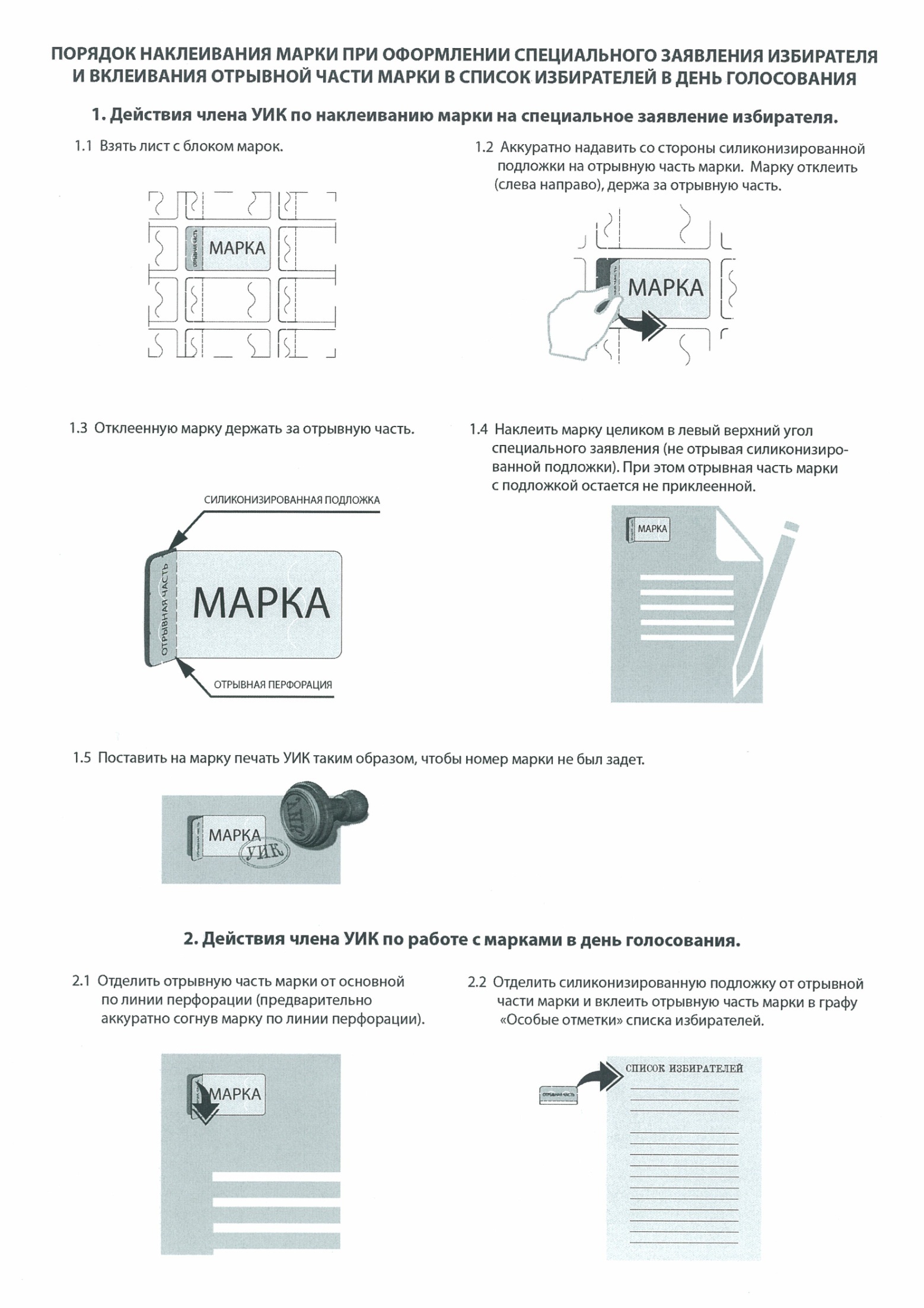 Специальное заявление регистрируется в Журнале регистрации заявлений избирателей о включении в список избирателей по месту нахождения, в графе «Примечание» проставляется отметка «Специальное заявление» и указывается номер наклеенной на специальное заявление марки, а также номер телефона избирателя и номер избирательного участка по месту нахождения, на территории которого избиратель желает принять участие в голосовании.Избиратель исключается из списка избирателей данного избирательного участка, а в графе «Особые отметки» списка избирателей указывается номер наклеенного на специальное заявление специального знака (марки) и проставляется подпись избирателя.5. Работа УИК со специальными знаками (марками)
для специальных заявленийСпециальные знаки (марки) используются в целях защиты
от подделок специальных заявлений избирателей.Ежедневно в установленный период оформления избирателями специальных заявлений председатель УИК (по его поручению – заместитель председателя, секретарь, иной член УИК с правом решающего голоса) проверяет имеющиеся в наличии знаки (марки) по количеству и номерам
и выдает по ведомости дежурному члену УИК определенное количество знаков (марок), а по окончании дежурства принимает у дежурного члена УИК неиспользованные знаки (марки), проверяя при этом их количество, номера, целостность (сверяет по Журналу регистрации заявлений).Порядок действий УИК в случае утраты специальных знаков (марок)В случае утраты специальных знаков (марок) составляется акт в двух экземплярах, в котором указываются номера утраченных специальных знаков (марок), дата и обстоятельства выявления факта утраты, причина утраты. Один экземпляр акта остается в УИК, а другой передается в ТИК.УИК также принимает решение, в котором на основании акта указываются номера утраченных специальных знаков (марок), обстоятельства выявления факта утраты и причина утраты. Заверенная копия решения незамедлительно передается в ТИК вместе с актом об утрате специальных знаков (марок) для дальнейшей передачи в ИКСРФ и ЦИК России и принятия решения о признании утраченных специальных знаков (марок) недействительными.6. Прием заявлений (устных обращений) о голосовании
вне помещения для голосованияУИК обязана обеспечить возможность участия в голосовании избирателям, которые имеют право быть включенными или включены
в список избирателей на данном избирательном участке, но не могут
по уважительным причинам (по состоянию здоровья, инвалидности) самостоятельно прибыть в помещение для голосования. УИК также обеспечивает возможность участия в голосовании избирателям, которые включены в список избирателей на данном избирательном участке
и находятся в местах содержания под стражей подозреваемых и обвиняемых в совершении преступлений.Письменные заявления (устные обращения) о предоставлении возможности проголосовать вне помещения для голосования могут быть поданы (сделаны) в УИК в течение 10 дней до дня голосования и в день голосования не позднее чем за шесть часов до окончания времени голосования, то есть в период с 30 августа 2018 года до 14.00 9 сентября
2018 года.Все поданные в УИК избирателями письменные заявления (устные обращения), в том числе переданные при содействии других лиц, непосредственно в день их подачи в УИК регистрируются в специальном реестре, который по окончании голосования хранится вместе со списком избирателей. Регистрацию письменных заявлений (устных обращений) проводят члены УИК с правом решающего голоса, осуществляющие дежурство в помещении УИК по графику, утвержденному решением УИК.При регистрации устного обращения в реестре указываются фамилия, имя, отчество избирателя, заявившего о своем желании проголосовать
вне помещения для голосования, адрес его места жительства, номер телефона (при наличии), причина, по которой избиратель не сможет прибыть
в помещение для голосования, дата и время приема обращения, фамилия, имя, отчество члена УИК, принявшего обращение, а также проставляется подпись члена УИК, принявшего обращение. Если обращение передано при содействии другого лица, в реестре также указываются фамилия, имя, отчество и адрес места жительства, номер телефона (при наличии) этого лица. Делать копии реестра заявлений запрещается.Члены УИК могут осуществлять проверку уважительности причин, указанных в письменных заявлениях (устных обращениях) избирателей
о желании проголосовать вне помещения для голосования, в таком случае может учитываться устная информация соответствующего избирателя или его родственников, или иных лиц (соседей и т.п.).В качестве уважительной причины члены УИК могут признавать:– состояние здоровья (если избиратель в качестве причины указывает свое состояние здоровья, то это могут быть виды заболеваний,
не позволяющие избирателю выйти из дома (температура, повышенное/пониженное давление, переломы и другие травмы,
не позволяющие самостоятельно передвигаться, и т.п.), в том числе преклонный возраст;– наличие инвалидности (некоторые виды стойких расстройств функций организма – зрение (слепые и слабовидящие), значительно выраженные нарушения функции нижних конечностей
(опорно-двигательного аппарата).УИК вправе признать указанную избирателем причину неуважительной и отказать избирателю в проведении голосования вне помещения для голосования, если, например, заявленная причина не будет соответствовать фактическим обстоятельствам. УИК вправе признать причину неуважительной только на своем заседании.В случае принятия решения об отказе в проведении голосования вне помещения для голосования УИК немедленно извещает об этом избирателя.В случае подачи заявления (устного обращения) о возможности проголосовать вне помещения для голосования лица, находящегося под домашним арестом, следует уведомить об этом ТИК и действовать
в соответствии с данными ею указаниями по порядку работы с такими письменными заявлениями (устными обращениями).7. Работа УИК со списком избирателей. Основные правила работы
со списком избирателей. Уточнение списка избирателей на основании сведений, представляемых уполномоченными органами, и в связи
с заявлениями избирателей. Исключение из списка избирателей
и включение в список избирателей данных об избирателях,
подавших заявления о включении в список избирателей
по месту нахождения за 45–3 дней до дня голосованияОсновные правила работы со списком избирателейСписок избирателей вместе с заявлениями избирателей передается
по акту в УИК 29 августа 2018 года для ознакомления избирателей и его дополнительного уточнения, а в случае составления списка избирателей позднее этого срока – непосредственно после составления списка избирателей. Знакомиться со списком избирателей вправе члены УИК как с правом решающего, так и с правом совещательного голоса. Делать копии списка избирателей запрещается.Работа со списком избирателей, ознакомление с ним должны осуществляться с соблюдением требований законодательства о защите персональных данных.Представление избирателям для ознакомления
и дополнительного уточнения списка избирателей, рассмотрение заявлений избирателей о внесении уточнений в список избирателей.1. Ознакомление избирателей со списком избирателей проводят члены УИК с правом решающего голоса, которым это поручено согласно распределению обязанностей в УИК, и только в помещении УИК.При ознакомлении со списком избирателей не допускается передача избирателю на руки всего списка избирателей либо отдельных его частей.При ознакомлении избирателя со сведениями о нем в списке избирателей должна обеспечиваться конфиденциальность информации, относящейся к другим избирателям. В этих целях может быть изготовлен трафарет, при накладывании которого на страницу списка избирателей в поле зрения избирателя попадают лишь сведения о нем.2. Гражданин Российской Федерации, обладающий активным избирательным правом, вправе обратиться в УИК с заявлением
об устранении любой ошибки или неточности в сведениях о нем, внесенных в список избирателей. Личное письменное заявление избирателя о включении его в список избирателей, об ошибке или неточности в сведениях о нем, внесенных
в список, рассматривается УИК в течение 24 часов, а в день голосования –
в течение двух часов с момента обращения, но не позднее момента окончания голосования.УИК устраняет ошибку либо неточность в списке избирателей,
в том числе включает избирателя в список избирателей, по письменному заявлению избирателя и предъявлении паспорта с отметкой о регистрации
по месту жительства на территории избирательного участка. При этом УИК должна проверить, что избиратель не признан судом недееспособным.Каждый гражданин Российской Федерации вправе сообщить в УИК об изменении сведений об избирателях, включенных в список избирателей
на соответствующем избирательном участке.Для уточнения списка избирателей и указанных в соответствующем заявлении сведений УИК при необходимости обращается
в соответствующую ТИК. ТИК при необходимости уточняет данные сведения в уполномоченных органах. 3. Отклонение заявления избирателя о внесении уточнений в список избирателей осуществляется только по решению УИК, в котором
в обязательном порядке указывается причина такого отклонения. Заверенная копия этого решения выдается заявителю.Решение УИК об отклонении заявления о внесении уточнений
в список избирателей может быть обжаловано избирателем в ТИК либо в суд (по месту нахождения УИК), которые обязаны рассмотреть жалобу (заявление) в трехдневный срок, а за три и менее дней до дня голосования
и в день голосования – немедленно.4. В случае если ТИК или судом принято решение об удовлетворении жалобы (заявления) избирателя, дополнение (изменение) в список избирателей вносится УИК немедленно. При этом принятия решения УИК не требуется.Уточнение списка избирателей на основании сведений, представляемых уполномоченными органами, и в связи с заявлениями избирателей1. Список избирателей уточняется на основании поступивших
в УИК:официальных документов уполномоченных органов;заявления избирателя о включении его в список избирателей,
об ошибке или неточности в сведениях о нем, внесенных в список избирателей;сообщений избирателей об изменениях в сведениях об избирателях;сведений об избирателях, подавших заявления о включении
в список избирателей по месту нахождения в пределах одномандатного избирательного округа;заявления избирателя о включении в список избирателей по месту временного пребывания.2. В УИК могут поступить официальные документы
от следующих уполномоченных органов: ИКСРФ и/или главы местной администрации – об изменении данных учета избирателей в рамках функционирования Государственной системы регистрации (учета) избирателей, участников референдума;органов, осуществляющих регистрацию актов гражданского состояния, – о регистрации факта смерти избирателя, в том числе
на основании решения суда об объявлении гражданина умершим;органов регистрационного учета – о регистрации избирателя по месту жительства на территории избирательного участка либо о снятии
его с регистрационного учета по месту жительства, о замене паспорта в связи с изменением фамилии, имени, отчества избирателя, о выдаче паспорта
в нарушение установленного порядка;органов (учреждений) уголовно-исполнительной системы –
о гражданах, содержащихся в местах лишения свободы по приговору суда;военного комиссара – о гражданах, призванных на военную службу;суда – о вступлении в законную силу решения суда о признании избирателя недееспособным либо недееспособного – дееспособным, а также о включении избирателя в список избирателей;руководителя организации, в которой избиратель временно пребывает, – об убытии избирателя из места временного пребывания;ТИК – об изменении сведений об избирателях, полученных
из уполномоченных органов, о включении избирателя в список избирателей на другом избирательном участке.В случае поступления официальных документов от указанных уполномоченных органов изменения в список избирателей вносятся
УИК незамедлительно. При этом принятия решения УИК не требуется.3. В случае если на территории избирательного участка находятся места временного пребывания избирателей (больницы, места содержания под стражей подозреваемых и обвиняемых), а также избиратели из числа военнослужащих, находящиеся вне места расположения воинской части, избиратели, работающие вахтовым методом) либо избирательный участок образован в больнице, месте содержания под стражей подозреваемых и обвиняемых, УИК:доводит до сведения руководителей организаций, в которых избиратели временно пребывают, информацию о порядке включения избирателей в список избирателей по месту временного пребывания на срок, включающий день голосования;принимает личные письменные заявления избирателей о включении в список избирателей по месту временного пребывания не позднее 14.00
по местному времени дня, предшествующего дню голосования;устанавливает факт нахождения избирателя в месте временного пребывания, в том числе путем получения от руководителя организации,
в которой избиратель временно пребывает, сведений о месте временного пребывания избирателя на срок, включающий день голосования;осуществляет, при необходимости, через ТИК проверку сведений
о включении его в список избирателей по месту нахождения;принимает решение о включении избирателей в список избирателей дополнительно, по месту их временного пребывания;направляет в ТИК копию указанного решения, телефонограмму либо смс-сообщение о включении избирателей в список избирателей
по месту их временного пребывания для исключения их из списка избирателей избирательного участка, на территории которого находится их место жительства. В отношении каждого избирателя указываются фамилия, имя, отчество, год рождения, адрес места жительства (в соответствии
с отметкой в паспорте).4. Уточнение списка избирателей в связи с подачей заявления избирателя о включении в список избирателей по месту нахождения или по месту временного пребывания осуществляется на основании:Реестра избирателей, подлежащих исключению из списка избирателей по месту жительства в связи с подачей заявления о включении
в список избирателей по месту нахождения;сведений об избирателях, подавших заявления о включении
в список избирателей по месту нахождения;заявлений избирателей о включении в список избирателей по месту нахождения, оформленных не ранее чем за два дня до дня голосования (четверг) и не позднее 14.00 по местному времени в день, предшествующий дню голосования;заявлений о включении избирателя в список избирателей по месту временного пребывания в больницах, местах содержания под стражей подозреваемых и обвиняемых, а также избирателей из числа военнослужащих, находящихся вне места расположения воинской части, избирателей, работающих вахтовым методом;сведений из ТИК о включении избирателей в список избирателей
на другом избирательном участке по месту временного пребывания.5. Дополнительное включение избирателей в список избирателей означает дополнение ранее составленного списка избирателей.Для внесения сведений об избирателях, включаемых в список избирателей дополнительно, УИК использует вкладные листы, при этом номер первой записи на первом вкладном листе должен быть продолжением нумерации строк списка избирателей.Избиратель, подавший заявление о включении в список избирателей по месту нахождения, дополнительно включается в список избирателей
на основании сведений об избирателях, подавших заявления о включении
в список избирателей по месту нахождения, полученных из вышестоящей территориальной комиссии в соответствии с Порядком от 06.06.2018.Сведения об избирателях, подавших заявления о включении в список избирателей по месту нахождения, передаются в виде книги списка избирателей с титульным листом.6. Исключение избирателя из списка избирателей производится только на основании официальных документов (подтверждения), в том числе сообщения ТИК о включении избирателя в список избирателей на другом избирательном участке, и осуществляется посредством вычеркивания сведений о нем в списке избирателей одной горизонтальной линией.
При этом в списке избирателей указывается дата исключения гражданина Российской Федерации из списка избирателей, фамилия и инициалы члена УИК, а также причина такого исключения. Соответствующая запись в списке избирателей заверяется подписью председателя УИК с указанием даты внесения этой подписи. Примеры внесения записей в список избирателей прилагаются.7. При изменении персональных данных избирателяили обнаружении в них ошибки или неточности избиратель исключается
из списка и включается в список избирателей дополнительно с продолжением нумерации.8. Документы, на основании которых вносились изменения
в список избирателей, хранятся секретарем УИК и после составления протокола № 1 УИК об итогах голосования приобщаются к списку избирателей.Исключение из списка избирателей и включение
в список избирателей данных об избирателях, подавших заявления
о включении в список избирателей по месту нахождения
за 45–3 дня до дня голосования Не позднее чем за один день до дня голосования, 8 сентября
2018 года, ТИК передает УИК:– дополнительные вкладные листы списка избирателей с внесенными в них сведениями об избирателях, подавших заявление о включении в список избирателей по месту нахождения на соответствующем избирательном участке в виде книги списка избирателей с титульным листом, при этом порядковые номера напротив данных о каждом избирателе ТИК не должны быть проставлены. На титульном листе книги списка избирателей
ТИК должно быть указано число избирателей, внесенных в книгу, проставлены подписи председателя и секретаря ТИК и печать ТИК;– Реестр избирателей, подлежащих исключению из списка избирателей по месту жительства; – Реестр избирателей, подавших неучтенные заявления о включении
в список избирателей по месту нахождения.Избиратель, подавший заявление о включении в список избирателей по месту нахождения, дополнительно включается в список избирателей путем включения в состав списка избирателей книги списка избирателей, полученном из ТИК. Избиратель, подавший заявление о включении в список избирателей по месту нахождения и включенный в Реестр избирателей, подлежащих исключению из списка избирателей по месту жительства, полученный
УИК из ТИК не позднее чем за один день до дня голосования (досрочного голосования), исключается из списка избирателей по месту своего жительства в день получения указанного Реестра. Избиратель, зарегистрированный по месту пребывания на территории одномандатного избирательного округа не менее чем за три месяца до дня голосования, подавший заявление о включении в список избирателей
по месту нахождения на территории этого одномандатного избирательного округа и включенный в Реестр избирателей, подлежащих исключению
из списка избирателей по месту жительства, исключается из списка избирателей по месту своего жительства на территории иного одномандатного избирательного округа в случае, если дополнительные выборы депутатов Государственной Думы Федерального Собрания Российской Федерации седьмого созыва проводятся одновременно
по указанным одномандатным избирательным округам.Избиратель, оформивший специальное заявление, незамедлительно исключается из списка избирателей избирательного участка по месту жительства. При этом избиратель проставляет подпись в графе «Особые отметки» книги списка избирателей. В случае если в участковую комиссию по месту нахождения
из вышестоящей территориальной комиссии поступает информация, что заявление избирателя о включении в список избирателей по месту нахождения аннулировано либо избиратель включен в список избирателей по месту жительства, то избиратель исключается из списка избирателей.Исключение из списка избирателей производится членом УИК
с правом решающего голоса путем вычеркивания одной горизонтальной линией данных об избирателе, внесенных в список избирателей
(первые четыре графы). При этом в списке избирателей делается соответствующая отметка с указанием даты ее внесения, фамилии
и инициалов члена УИК, для чего могут использоваться с шестой по восьмую графы списка избирателей. Запись заверяется подписью председателя УИК
с проставлением даты заверения.Реестр избирателей, подавших неучтенные заявления, используется в день голосования. Образец специально выделенных отдельных вкладных листов списка избирателейПримеры внесения записей в список избирателей8. Получение УИК из ТИК избирательных бюллетеней
и специальных знаков (марок) для избирательных бюллетеней
и для защиты заявлений избирателей от подделокПолучение избирательных бюллетенейУИК получает избирательные бюллетени от ТИК в количестве, установленном решением ТИК. В УИК при получении избирательных бюллетеней через организацию, оказывающую услуги по доставке, проверяется целостность упаковки, соответствие фактического количества пачек и количества избирательных бюллетеней, указанных на пачках, количеству, указанному в акте. После этого производится вскрытие пачек
и обязательный поштучный пересчет избирательных бюллетеней. После чего председатель УИК (в его отсутствие – заместитель председателя либо секретарь), не менее двух членов УИК с правом решающего голоса
и представитель организации, оказывающей услуги по доставке, подписывают три экземпляра акта, полученных вместе с избирательными бюллетенями, указывают дату и время получения избирательных бюллетеней и заверяют все экземпляры акта соответствующими печатями. Один экземпляр акта остается в УИК, один экземпляр – у представителя организации, оказывающей услуги по доставке, а один незамедлительно направляется в ТИК.В УИК при получении избирательных бюллетеней непосредственно от ТИК проверяется соответствие фактического количества упакованных пачек и указанного на пачках количества передаваемых в них избирательных бюллетеней количеству пачек и избирательных бюллетеней, указанных
в акте, после чего производится вскрытие пачек и обязательный поштучный пересчет избирательных бюллетеней. Председатель УИК (в его отсутствие – заместитель председателя либо секретарь) и не менее двух членов УИК
с правом решающего голоса подписывают два экземпляра акта и заверяют печатью УИК. Один экземпляр акта остается в УИК, а другой передается
в соответствующую ТИК.В случае если после поштучного пересчета УИК установлено, что количество полученных избирательных бюллетеней превышает количество избирательных бюллетеней, указанных в соответствующих актах, лишние избирательные бюллетени незамедлительно передаются в ТИК по акту.
Акт составляется в двух экземплярах и подписывается председателем УИК
(в его отсутствие – заместителем председателя либо секретарем) и не менее чем двумя членами УИК с правом решающего голоса и заверяется печатью УИК. Один экземпляр акта остается в УИК, а один передается в ТИК.При передаче избирательных бюллетеней из ТИК в УИК вправе присутствовать члены указанных избирательных комиссий с правом решающего голоса, а также кандидаты.ТИК обязана оповестить указанных лиц о дате, времени и месте передачи избирательных бюллетеней и предоставить им возможность присутствовать при проведении указанной передачи. При этом каждое
из перечисленных лиц вправе подписать акт, составляемый при приеме-передаче избирательных бюллетеней.Получение специальных знаков (марок) для защиты избирательных бюллетенейКоличество специальных знаков (марок), передаваемых в УИК, должно соответствовать количеству передаваемых избирательных бюллетеней.При получении марок от ТИК в УИК в обязательном порядке производится вскрытие пачек и поштучный пересчет листов и марок.
В случае обнаружения бракованных марок они остаются на листе (части листа) и гасятся посредством перечеркивания и проставления на оборотной стороне листа подписи председателя УИК (а в его отсутствие – заместителя председателя либо секретаря) и печати УИК, о чем составляется акт.При получении марок в УИК через организацию, оказывающую услуги по доставке, председатель УИК (а в его отсутствие – заместитель председателя либо секретарь) и не менее двух членов УИК с правом решающего голоса и представитель организации, оказывающей услуги по доставке, подписывают три экземпляра акта, полученных вместе с марками, указывают дату получения марок и заверяют все экземпляры акта соответствующими печатями. Один экземпляр акта остается в УИК, один экземпляр – у представителя организации, оказывающей услуги по доставке, а один экземпляр незамедлительно направляется в ТИК.В УИК при получении марок непосредственно от ТИК подписываются два экземпляра акта и заверяются печатью УИК. Один экземпляр остается в УИК, один – в ТИК.Ответственность за соблюдение сроков передачи избирательных бюллетеней и специальных знаков (марок) для защиты избирательных бюллетеней, порядка передачи и получения, а также сохранность указанных избирательных документов несут председатели ТИК и УИК, осуществляющие их передачу, получение и хранение.Получение специальных знаков (марок) для защиты от подделок заявлений избирателяПри получении знаков (марок) от ТИК в УИК (как через организацию, оказывающую услуги по доставке, так и самостоятельно) в обязательном порядке производится их поштучный пересчет, при котором проверяется фактическое количество листов со знаками (марками), количество знаков (марок), а также сверяются номера полученных знаков (марок) с номерами, указанными в акте.При получении УИК знаков (марок) от организации, оказывающей услуги по доставке, председатель УИК (а в его отсутствие – заместитель председателя или секретарь), не менее двух членов УИК с правом решающего голоса и представитель организации, оказывающей услуги
по доставке, подписывают три экземпляра акта, полученных вместе
со знаками (марками), и заверяют все экземпляры акта соответствующими печатями. Один экземпляр акта остается в УИК, один экземпляр –
у представителя организации, оказывающей услуги по доставке, а один экземпляр незамедлительно направляется в ТИК.При самостоятельном получении знаков (марок) УИК от ТИК председатель УИК (а в его отсутствие – заместитель председателя или секретарь) и не менее двух членов УИК с правом решающего голоса подписывают все экземпляры акта и заверяют их печатью УИК. Один экземпляр акта вместе с марками остается в УИК, один передается в ТИК.9. Работа с отдельными категориями избирателейУИК должна учитывать особенности организации работы
с отдельными категориями избирателей в случае, если они голосуют
на избирательном участке.Условно можно определить следующие направления работы: обеспечение избирательных прав граждан с инвалидностью; обеспечение избирательных прав военнослужащих;обеспечение избирательных прав граждан, находящихся в местах временного пребывания (больницах, санаториях, домах отдыха, на вокзалах, в аэропортах, местах содержания под стражей подозреваемых и обвиняемых и других местах временного пребывания).В целях наиболее полного получения информации о голосующих избирателях, а также организации их информирования (передачи информационных материалов, полученных из ТИК) необходимо установить взаимодействие (в том числе при содействии с ТИК) с руководителями обществ инвалидов, органами соцзащиты, командирами воинских частей, руководителями организаций, где избиратели временно пребывают.Отдельное внимание уделяется подготовительной работе
по обеспечению избирательных прав граждан с инвалидностью.
Эта работа включает в себя:прием заявлений (устных обращений) избирателей о предоставлении им возможности проголосовать вне помещения для голосования;уточнение сведений о способах голосования (дома или в помещении для голосования) и видах необходимой помощи (вызов социального такси, наличие пандусов и т.п.);подготовку помещения УИК в целях его доступности гражданам
с инвалидностью (обеспечение, при необходимости, специальным технологическим оборудованием, увеличительными стеклами (лупами), дополнительным освещением, трафаретами для заполнения избирательных бюллетеней), проработку вопроса о необходимости дежурства в день голосования социальных работников, волонтеров, лиц, владеющих жестовым языком, и т.д.10. Контроль за проведением предвыборной агитации на территории избирательного участкаПонятие предвыборной агитацииВ соответствии с пунктом 5 статьи 31 Федерального закона № 20-ФЗ УИК контролирует соблюдение на территории избирательного участка порядка проведения предвыборной агитации.Предвыборной агитацией признается деятельность, осуществляемая
в период избирательной кампании и имеющая целью побудить или побуждающая избирателей к голосованию за кандидата, кандидатов или против него (них).Компетенция УИКУИК контролирует соблюдение на территории избирательного участка: правил распространения агитационных материалов;запрета на проведение предвыборной агитации в день, предшествующий дню голосования, и в день голосования;запрета на подкуп избирателей и других ограничений, установленных в статье 69 Федерального закона № 20-ФЗ.Правила распространения печатных агитационных материаловПечатные агитационные материалы (плакаты, листовки, буклеты
и т.п.) могут быть размещены в специально отведенных для этой цели органами местного самоуправления местах. Органы местного самоуправления по предложению ИКСРФ или ТИК не позднее
чем за 30 дней до дня голосования обязаны выделить и оборудовать
на территории каждого избирательного участка специальные места для размещения предвыборных печатных агитационных материалов. Указанные места должны быть удобны для посещения избирателями и располагаться таким образом, чтобы избиратели могли прочесть размещенную информацию. УИК следует получить в ТИК список мест, выделенных для размещения указанных агитационных материалов.Печатные агитационные материалы могут быть размещены в других местах при соблюдении следующих установленных законом условий:•	агитационные материалы могут размещаться в помещениях,
на зданиях, сооружениях и иных объектах только с согласия и на условиях собственников, владельцев указанных объектов. Размещение печатных агитационных материалов на объекте, находящемся в государственной или муниципальной собственности либо в собственности организации, имеющей на день официального опубликования (публикации) решения о назначении выборов в своем уставном (складочном) капитале долю (вклад) Российской Федерации, субъектов Российской Федерации и (или) муниципальных образований, превышающую (превышающий) 30 процентов, осуществляется на равных условиях для всех кандидатов, избирательных объединений;•	запрещается размещать печатные агитационные материалы
на памятниках, обелисках, зданиях, сооружениях и в помещениях, имеющих историческую, культурную или архитектурную ценность, а также в зданиях, в которых размещены избирательные комиссии, помещения для голосования, и на расстоянии менее 50 метров от входа в них.В решении вопросов о том, какие именно объекты имеют историческую, культурную или архитектурную ценность, необходимо руководствоваться Федеральным законом от 25 июня 2002 года № 73-ФЗ
«Об объектах культурного наследия (памятниках истории и культуры) народов Российской Федерации».Все печатные агитационные материалы должны содержать наименование, юридический адрес и идентификационный номер налогоплательщика организации (фамилию, имя, отчество лица
и наименование субъекта Российской Федерации, района, города, иного населенного пункта, где находится его место жительства), изготовившей (изготовившего) данные материалы, наименование организации (фамилию, имя, отчество лица), заказавшей (заказавшего) их, а также информацию
о тираже и дате выпуска этих материалов и указание об оплате
их изготовления из средств соответствующего избирательного фонда.Правоохранительные органы обязаны принимать меры
по предотвращению изготовления подложных и незаконных предвыборных печатных, аудиовизуальных и иных агитационных материалов и их изъятию, устанавливать изготовителей указанных материалов и источник их оплаты, а также незамедлительно информировать соответствующую избирательную комиссию
о выявленных фактах и принятых мерах.Нарушение сроков проведения предвыборной агитацииРаспространение печатных агитационных материалов, равно как
и проведение предвыборной агитации иными методами в день голосования
и в день, предшествующий ему, запрещается.Из этого правила имеется следующее исключение: агитационные печатные материалы (листовки, плакаты и другие материалы), ранее изготовленные в соответствии с законом и размещенные в установленном законом порядке на специально отведенных для этого местах, рекламных конструкциях и иных стабильно размещенных объектах, могут сохраняться
в день голосования на прежних местах.При обнаружении фактов ведения на территории избирательного участка противоправной предвыборной агитации, нарушения порядка
и правил распространения печатных агитационных материалов УИК принимает решение:об установлении факта нарушения предусмотренных законом порядка и правил проведения предвыборной агитации;o передаче материалов, находящихся в распоряжении УИК,
в том числе противоправных предвыборных агитационных материалов, правоохранительным органам;об обращении в правоохранительные органы для пресечения противоправной агитационной деятельности, об изъятии незаконных агитационных материалов и о привлечении лиц к ответственности
в соответствии с законодательством Российской Федерации.Правоохранительные органы обязаны принимать меры по пресечению противоправной агитационной деятельности, незамедлительно информировать соответствующую избирательную комиссию о выявленных фактах и принятых мерах.В частности, подлежит пресечению со стороны сотрудника полиции агитация в помещении для голосования в день голосования. Если какой-либо гражданин в помещении для голосования проводит предвыборную агитацию, председатель УИК обращается к сотруднику полиции с требованием пресечь незаконную агитационную деятельность.Сотрудник полиции вправе принять меры по привлечению указанного гражданина к административной ответственности по статье 5.10 КоАП РФ
за проведение предвыборной агитации вне агитационного периода.Недопустимость подкупа избирателейНеобходимо учитывать, что в соответствии с частью 2 статьи 69 Федерального закона № 20-ФЗ при проведении дополнительных выборов депутата Государственной Думы Федерального Собрания Российской Федерации седьмого созыва по одномандатному избирательному округу кандидатам, их доверенным лицам и уполномоченным представителям
по финансовым вопросам, а также иным лицам и организациям при проведении предвыборной агитации запрещается осуществлять подкуп избирателей: вручать им денежные средства, подарки и иные материальные ценности, кроме как за выполнение организационной работы, сбор подписей избирателей, участие в проведении предвыборной агитации; производить вознаграждение избирателей, выполнявших указанную организационную работу, осуществлявших сбор подписей, участвовавших в предвыборной агитации, в зависимости от итогов голосования или обещать произвести такое вознаграждение; проводить льготную распродажу товаров, бесплатно распространять любые товары, за исключением агитационных материалов, которые специально изготовлены для избирательной кампании и стоимость которых не превышает 100 рублей за единицу продукции; оказывать услуги безвозмездно или на льготных условиях, а также воздействовать
на избирателей посредством обещания им денежных средств, ценных бумаг
и других материальных благ (в том числе по итогам голосования).При поступлении информации о подкупе избирателей УИК обращается к сотруднику полиции, который должен обеспечить пресечение незаконной агитации, принять меры по составлению
в отношении нарушителя протокола по статье 5.16 КоАП, предусматривающей ответственность за подкуп избирателей, уведомить УИК о принятых мерах. О данном факте и о принятых мерах УИК незамедлительно информирует ТИК.11. Рассмотрение УИК обращений граждан, в том числе жалоб (заявлений) на нарушения Федерального закона № 20-ФЗ при голосовании и подсчете голосовУИК обязана рассмотреть поступившие обращения граждан, в том числе жалобы (заявления) на нарушения законодательства, проводить проверки по этим обращениям. Обращения (жалобы, заявления) подаются
в УИК через председателя или секретаря УИК. Председатель или секретарь УИК обязаны принять письменное обращение (жалобу, заявление)
и по требованию заявителя поставить на предоставленной заявителем копии обращения (жалобы, заявления) отметку о дате и времени его получения, а также свою подпись с расшифровкой. Отказ в принятии обращения (жалобы, заявления) может быть обжалован в ТИК или в суд.Гражданину, направившему обращение (жалобу, заявление), необходимо дать письменный ответ. Срок рассмотрения обращения (жалобы, заявления) – пять дней, но не позднее дня, предшествующего дню голосования (если требуется дополнительная проверка – 10 дней).По обращениям (жалобам, заявлениям), поступившим в день голосования или в день, следующий за днем голосования, ответ должен быть дан немедленно, до установления итогов голосования.Обращение (жалоба, заявление) подается в письменном виде.Обращения (жалобы, заявления), поданные до дня голосования, регистрируются в журнале входящих документов.Обращения (жалобы, заявления) на нарушения Федерального закона «Об основных гарантиях избирательных прав и права на участие в референдуме граждан Российской Федерации», Федерального закона «О выборах депутатов Государственной Думы Федерального Собрания Российской Федерации» при голосовании и подсчете голосов регистрируются в реестре учета таких обращений (жалоб, заявлений), поступивших в УИК в день голосования до окончания подсчета голосов.
В этом же реестре указывается и результат рассмотрения обращения (жалобы, заявления). Данный реестр прилагается к первому экземпляру протокола УИК об итогах голосования. При рассмотрении обращения (жалобы, заявления) в день голосования председатель УИК поручает секретарю или иному члену УИК изучить его
и внести предложение о разрешении обращения (жалобы, заявления)
по существу, направлении его для рассмотрения по принадлежности, в том числе, при необходимости, в правоохранительные органы. По результатам рассмотрения готовится проект ответа (решения) УИК.Для рассмотрения обращения (жалобы, заявления) и проекта ответа (решения) УИК председатель УИК объявляет членам УИК об открытии заседания УИК.На заседании УИК при рассмотрении обращения (жалобы, заявления) имеет право присутствовать заявитель.Член УИК, изучивший обращение (жалобу, заявление), оглашает его содержание и предлагает членам УИК, а также лицу, подавшему обращение (жалобу, заявление), обсудить обращение и принять по нему мотивированное решение (дать ответ заявителю).По результатам рассмотрения обращения (жалобы, заявления) председатель УИК проводит голосование по проекту данного решения (ответа).Решение (ответ) изготавливается в двух экземплярах.Один экземпляр решения (ответа) вручается лицу, подавшему обращение (жалобу, заявление). Второй экземпляр вместе с текстом соответствующего обращения (жалобы, заявления) прилагается к первому экземпляру протокола УИК об итогах голосования. Копия решения (ответа) может прилагаться к протоколу итогового заседания УИК. При проведении итогового заседания УИК председатель УИК оглашает общее количество обращений (жалоб, заявлений) о нарушении избирательного законодательства, поступивших в УИК в день голосования
и при подсчете голосов, и общее количество принятых по этим обращениям (жалобам, заявлениям) решений. Если какие-либо обращения (жалобы, заявления) о нарушении избирательного законодательства не были рассмотрены, комиссия рассматривает их на итоговом заседании УИК.Сведения о количестве поступивших в участковую избирательную комиссию в день голосования и до окончания подсчета голосов избирателей обращений (жалоб, заявлений) вносятся в протокол № 1 УИК об итогах голосования.12. Информирование избирателей о выборахУИК обязана информировать избирателей:– об адресе и номере телефона УИК, времени ее работы, а также
о дне, времени и месте голосования;– о порядке, сроках подачи заявления о включении в список избирателей по месту нахождения и графике их приема;– о возможности организации голосования вне помещения для голосования, досрочного голосования;– о возможности ознакомиться со списком избирателей, а также
о праве избирателя обратиться в УИК с заявлением о включении его в список избирателей по месту нахождения, о любой ошибке или неточности
в сведениях о нем, внесенных в список избирателей;– о зарегистрированных кандидатах.УИК осуществляет информирование избирателей посредством:– размещения объявлений и иных информационных материалов
в местах, доступных для избирателей на территории избирательного участка;– размещения информационных материалов в помещении для голосования;– распространения информационных материалов среди избирателей.УИК при подготовке плана работы по информационному обеспечению выборов в целях повышения уровня доступности информации должна предусмотреть необходимые меры по информированию избирателей, являющихся инвалидами.УИК может распространять информационные материалы среди соответствующих категорий избирателей как самостоятельно,
так и с привлечением органов социальной защиты населения, организаций социального обслуживания, общественных организаций инвалидов, специальных библиотек для слепых, иных организаций, размещая материалы (по согласованию) в местах, наиболее часто посещаемых инвалидами всех категорий (органы социальной защиты населения, организации социального обслуживания, отделения Пенсионного фонда Российской Федерации, поликлиники, аптеки, библиотеки, социальные магазины и др.).Рекомендуется заблаговременно доводить до избирателей, являющихся инвалидами, информацию о возможных формах и способах голосования, предусмотренных законодательством о выборах: возможности подать заявление о включении избирателя в список избирателей по месту нахождения, в том числе на дому, о голосовании вне помещения для голосования, а также голосовании с помощью других лиц.13. Профилактика конфликтов
на территории избирательного участкаКонфликты могут возникнуть на разных стадиях подготовки
и проведения выборов. И причины возникновения конфликтов могут быть разными – это и ошибка, допущенная членом УИК, и низкая информированность участников избирательного процесса, и специально разыгранные демонстративные действия в целях привлечения внимания
и нарушения морального равновесия членов УИК.Помните, что успех общения во многом определяется:1)	психологической подготовкой члена УИК;2)	информированностью члена УИК.Чтобы приступить к разрешению конфликта, необходимо снизить уровень негативных эмоций, переживаемых по отношению к оппоненту.
Не стоит концентрировать свое внимание на негативных эмоциях, жестах, возможно, оскорбительном тоне оппонента. Важно понять проблему, суть претензии, из-за которой возник конфликт.Не спешите сразу разъяснять оппоненту нормы закона, регулирующие порядок той или иной избирательной процедуры. Зачастую люди, вступающие в конфликт, изначально чувствуют за собой правоту
и стремятся, по их твердому убеждению, навести порядок, уличить членов избирательной комиссии в неправомерных действиях, потребовать исполнения своих законных прав. До человека, находящегося
в возбужденном состоянии, сложно донести информацию, которая поможет разрешить конфликтную ситуацию, а нравоучительный тон способен усилить конфликт.Поэтому в первую очередь важно уменьшить негативные эмоции противоположной стороны. Рекомендуется использовать для этого следующие приемы:– положительная оценка некоторых действий оппонента;– уравновешенное собственное поведение;– готовность идти на компромисс;– обращение к третьей стороне, которая авторитетна для оппонента.В критический момент председатель УИК должен вмешаться
в конфликт между членом УИК и другим участником избирательного процесса либо должным образом отреагировать на претензии в адрес комиссии или в свой адрес.Старайтесь придерживаться следующих общих рекомендаций
о поведении в конфликтной ситуации:1. Главное – не допустить перехода стадии вопросов, замечаний, возражений и претензий, относящихся к содержательной части разговора,
в спор или межличностную конфронтацию (конфликт отношений);2. Держитесь содержательной части разговора, конкретных фактов;3. Дайте оппоненту высказаться, не перебивайте его;4. Признайтесь в том, в чем были, возможно, неправы;5. Не нападайте и не обвиняйте оппонента. Это всегда вызывает сильную защитную реакцию и провоцирует противодействие
и агрессивность;6. Сообщите, что вы готовы решить возникшую проблему;7. Предлагайте варианты решения проблемы, давайте разъяснения
в виде четко структурированной информации.Контрольные вопросы к теме № 2Какие действия проводит УИК с момента начала осуществления избирательных действий до дня, предшествующего дню голосования?В какое время наблюдателям должен быть обеспечен доступ
в помещения для голосования в день голосования?Какими правами обладает наблюдатель на избирательном участке?Должно ли направление, выданное наблюдателю кандидатом
(его доверенным лицом), заверяться печатью?Вправе ли наблюдатель предъявить в УИК вместо паспорта гражданина Российской Федерации военный билет?Кто вправе назначать наблюдателей?Может ли быть назначен наблюдателем депутат представительного органа муниципального образования?Вправе ли наблюдатель ознакомиться с избирательным бюллетенем перед тем, как он будет опущен избирателем в ящик для голосования?Может ли быть назначен наблюдателем член УИК с правом решающего голоса?Наблюдатель дает избирателю советы, за кого голосовать. Каковы действия УИК?Наблюдатель в помещении для голосования опрашивает избирателей, за кого они хотят проголосовать. Каковы действия УИК?Каков порядок ознакомления наблюдателя со списком избирателей?В какие сроки может быть подано избирателем заявление избирателя о включении избирателя в список избирателей по месту нахождения?Каким образом осуществляется прием заявлений
у маломобильных граждан о включении в список избирателей
по месту нахождения?Каков порядок оформления в УИК специальных заявлений
о включении избирателей в список избирателей по месту нахождения
в период с 6 сентября по 8 сентября 2018 года?Какие сведения должны указываться в отрывной части заявления
о включении избирателя в список избирателей по месту нахождения?Каковы особенности работы УИК со специальными знаками (марками) для специальных заявлений?Каким образом осуществляется прием заявлений (устных обращений) о голосовании вне помещения для голосования?В каких случаях УИК вправе отказать избирателю в голосовании вне помещения для голосования?Назовите основные правила работы со списком избирателей.Кто и каким образом проводит ознакомление избирателей
со списком избирателей? На основании каких документов производится уточнение списка избирателей в связи с подачей заявления о включении в список избирателей по месту нахождения или по месту пребывания?Каков порядок исключения из списка избирателей и включения
в список избирателей данных об избирателях, подавших заявления
о включении в список избирателей по месту нахождения за 45–3 дня до дня голосования?Каков порядок получения избирательных бюллетеней УИК
из ТИК?При поштучном пересчете бюллетеней, полученных из ТИК, установлено, что их количество больше, чем в акте. В какой срок и в каком порядке лишние бюллетени возвращаются в ТИК?В каком количестве должны передаваться специальные знаки (марки) из ТИК в УИК для защиты избирательных бюллетеней? Каков порядок получения УИК специальных знаков (марок) для защиты избирательных бюллетеней при получении от ТИК?Каков порядок получения УИК специальных знаков (марок) для защиты избирательных бюллетеней при получении через организацию, оказывающую услуги по доставке?Каковы особенности работы с отдельными категориями избирателей?Каким образом осуществляется контроль за проведением предвыборной агитации на территории избирательного участка?Кто из членов УИК принимает письменное обращение (жалобу, заявление)?Каковы общие сроки рассмотрения УИК обращений (жалоб, заявлений), поступивших в день голосования?В каком виде подаются обращения (жалобы, заявления)?Каков порядок рассмотрения в УИК обращений (жалоб, заявлений) в день голосования?Куда вносятся сведения о количестве обращений (жалоб, заявлений), поступивших в УИК в день голосования и до окончания подсчета голосов избирателей?Где регистрируются обращения (жалобы, заявления)
на нарушения законодательства о выборах и референдумах при голосовании и подсчете голосов избирателей?По каким вопросам УИК обязана осуществлять информирование избирателей?Каким образом осуществляется информирование избирателей
о выборах?Каковы общие рекомендации о поведении председателя УИК или члена УИК с правом решающего голоса при возникновении конфликта
на территории избирательного участка?Список источников и рекомендуемой литературыНормативные правовые актыКонституция Российской Федерации;Кодекс Российской Федерации об административных правонарушениях;Кодекс административного судопроизводства Российской Федерации;Уголовный кодекс Российской Федерации;Федеральный закон от 7 февраля 2011 года № 3-ФЗ «О полиции»;Федеральный закон от 22 февраля 2014 года № 20-ФЗ
«О выборах депутатов Государственной Думы Федерального Собрания Российской Федерации»;Постановление Правительства Российской Федерации
от 25 апреля 2012 года № 390 «О противопожарном режиме»;Постановление Центральной избирательной комиссии Российской Федерации от 25 февраля 2016 года № 325/1846-6 «О формах нагрудных знаков члена избирательной комиссии с правом совещательного голоса и наблюдателя, присутствующих при голосовании и подсчете голосов избирателей в участковых избирательных комиссиях при проведении выборов депутатов Государственной Думы Федерального Собрания Российской Федерации седьмого созыва» (в редакции постановления Центральной избирательной комиссии Российской Федерации от 11 июля 2018 года № 167/1383-7);Постановление Центральной избирательной комиссии Российской Федерации от 10 февраля 2016 года № 323/1839-6 «О Концепции обучения кадров избирательных комиссий и других участников избирательного (референдумного) процесса в Российской Федерации
в 2016-2018 годах»;Постановление Центральной избирательной комиссии Российской Федерации от 22 июня 2016 года  № 13/109-7 «О вопросах, связанных с оформлением, приемом и проверкой окружной избирательной комиссией подписных листов с подписями избирателей, собранными
в поддержку выдвижения (самовыдвижения) кандидата в депутаты Государственной Думы Федерального Собрания Российской Федерации седьмого созыва» (в редакции постановления Центральной избирательной комиссии Российской Федерации от 20 июня 2018 года  № 164/1339-7);Постановление Центральной избирательной комиссии Российской Федерации от 22 июня 2016 года № 13/104-7 «О размерах
и порядке выплаты компенсации и дополнительной оплаты труда (вознаграждения) членам избирательных комиссий с правом решающего голоса, работникам аппаратов избирательных комиссий, а также выплат гражданам, привлекаемым к работе в комиссиях, в период подготовки
и проведения выборов депутатов Государственной Думы Федерального Собрания Российской Федерации седьмого созыва» (в редакции постановления Центральной избирательной комиссии Российской Федерации от 20 июня 2018 года № 164/1337-7);Постановление Центральной избирательной комиссии Российской Федерации от 20 июля 2016 года № 26/252-7«О Порядке хранения и передачи в архивы документов, связанных с подготовкой
и проведением выборов депутатов Государственной Думы Федерального Собрания Российской Федерации седьмого созыва, и Порядке уничтожения документов, связанных с подготовкой и проведением выборов депутатов Государственной Думы Федерального Собрания Российской Федерации седьмого созыва» (в редакции постановления Центральной избирательной комиссии Российской Федерации от 18 июля 2018 года № 168/1392);Постановление Центральной избирательной комиссии Российской Федерации от 6 июня 2018 года № 161/1315-7 «О Порядке подачи заявления о включении избирателя в список избирателей по месту нахождения на дополнительных выборах депутатов Государственной Думы Федерального Собрания Российской Федерации по одномандатным избирательным округам»;Постановление Центральной избирательной комиссии Российской Федерации от 6 июня 2018 года № 161/1317-7 «О Порядке изготовления, передачи, использования и учета специальных знаков (марок) для защиты от подделок заявлений избирателей о включении в список избирателей по месту нахождения на дополнительных выборах депутатов Государственной Думы Федерального Собрания Российской Федерации седьмого созыва по одномандатным избирательным округам»;Постановление Центральной избирательной комиссии Российской Федерации от 14 июня 2018 года № 162/1323-7 «О назначении дополнительных выборов депутатов Государственной Думы Федерального Собрания Российской Федерации седьмого созыва по одномандатным избирательным округам»;Постановление Центральной избирательной комиссии Российской Федерации от 14 июня 2018 года № 162/1326-7 «О количестве, сроках изготовления и доставки (передачи) в избирательные комиссии избирательных бюллетеней для голосования на дополнительных выборах депутатов Государственной Думы Федерального Собрания Российской Федерации седьмого созыва по одномандатным избирательным округам
9 сентября 2018 года»;Постановление Центральной избирательной комиссии Российской Федерации от 14 июня 2018 года № 162/1327-7 «О количестве, сроках изготовления и доставки (передачи) в избирательные комиссии специальных знаков (марок) для избирательных бюллетеней
на дополнительных выборах депутатов Государственной Думы Федерального Собрания Российской Федерации седьмого созыва по одномандатным избирательным округам 9 сентября 2018 года»;Постановление Центральной избирательной комиссии Российской Федерации от 14 июня 2018 года № 162/1328-7 «О количестве, сроках изготовления и доставки специальных знаков (марок) для защиты
от подделок заявлений избирателей о включении в список избирателей по месту нахождения на дополнительных выборах депутатов Государственной Думы Федерального Собрания Российской Федерации седьмого созыва
по одномандатным избирательным округам 9 сентября 2018 года»;Постановление Центральной избирательной комиссии Российской Федерации от 15 июня 2018 года № 163/1331-7 «О Календарном плане мероприятий по подготовке и проведению дополнительных выборов депутатов Государственной Думы Федерального Собрания Российской Федерации седьмого созыва по одномандатным избирательным округам
9 сентября 2018 года»;Постановление Центральной избирательной комиссии Российской Федерации от 15 июня 2018 года № 163/1334-7 «О порядке использования Государственной автоматизированной системы Российской Федерации «Выборы» при подготовке и проведении дополнительных выборов депутатов Государственной Думы Федерального Собрания Российской Федерации седьмого созыва по одномандатным избирательным округам»;Постановление Центральной избирательной комиссии Российской Федерации от 27 июня 2018 года № 165/1345-7 «О формах избирательного бюллетеня для голосования по одномандатному избирательному округу на дополнительных выборах депутатов Государственной Думы Федерального Собрания Российской Федерации седьмого созыва»;Постановление Центральной избирательной комиссии Российской Федерации от 27 июня 2018 года № 165/1346-7 «О применении технологии изготовления протоколов участковых комиссий об итогах голосования с машиночитаемым кодом и ускоренного ввода данных протоколов участковых комиссий об итогах голосования в Государственную автоматизированную систему Российской Федерации «Выборы»
с использованием машиночитаемого кода при проведении дополнительных выборов депутатов Государственной Думы Федерального Собрания Российской Федерации седьмого созыва по одномандатным избирательным округам 9 сентября 2018 года»;Постановление Центральной избирательной комиссии Российской Федерации от 4 июля 2018 года № 166/1359-7 «О формах протоколов и сводных таблиц об итогах голосования, о результатах выборов, составляемых избирательными комиссиями при проведении дополнительных выборов депутатов Государственной Думы Федерального Собрания Российской Федерации седьмого созыва по одномандатным избирательным округам»;Постановление Центральной избирательной комиссии Российской Федерации от 11 июля 2018 года № 167/1381-7 «Об Инструкции по организации единого порядка установления итогов голосования, определения результатов выборов при проведении дополнительных выборов депутатов Государственной Думы Федерального Собрания Российской Федерации седьмого созыва по одномандатным избирательным округам
с использованием Государственной автоматизированной системы Российской Федерации «Выборы»»;Постановление Центральной избирательной комиссии Российской Федерации от 18 июля 2018 года № 168/1386-7 «О Порядке применения средств видеонаблюдения и трансляции изображения, трансляции изображения в сети Интернет, а также хранения соответствующих видеозаписей при проведении дополнительных выборов депутатов Государственной Думы Федерального Собрания Российской Федерации седьмого созыва по одномандатным избирательным округам»;Постановление Центральной избирательной комиссии Российской Федерации от 18 июля 2018 года № 168/1388-7 «Об Инструкции по составлению, уточнению и использованию списков избирателей
на дополнительных выборах депутатов Государственной Думы Федерального Собрания Российской Федерации седьмого созыва по одномандатным избирательным округам»;Постановление Центральной избирательной комиссии Российской Федерации от 18 июля 2018 года № 168/1390-7
«О Рекомендациях по организации голосования на избирательных участках, образованных за пределами территории Российской Федерации, при проведении дополнительных выборов депутатов Государственной Думы Федерального Собрания Российской Федерации седьмого созыва
по одномандатным избирательным округам»;Постановление Центральной избирательной комиссии Российской Федерации от 25 июля 2018 года № 170/1398-7 «О Методических рекомендациях по обеспечению реализации избирательных прав военнослужащих и сотрудников правоохранительных органов при проведении дополнительных выборов депутатов Государственной Думы Федерального Собрания Российской Федерации седьмого созыва
по одномандатным избирательным округам»;Постановление Центральной избирательной комиссии Российской Федерации от 25 июля 2018 года № 170/1399-7 «О Разъяснениях порядка работы со списками наблюдателей, представляемыми
в территориальные избирательные комиссии при проведении дополнительных выборов депутатов Государственной Думы Федерального Собрания Российской Федерации седьмого созыва по одномандатным избирательным округам»;Выписка из протокола заседания Центральной избирательной комиссии Российской Федерации от 27 июня 2018 года № 165-1-7
«О внесении изменений в Рекомендации по организации и проведению голосования избирателей на судах, которые будут находиться в день голосования в плавании, при проведении выборов депутатов Государственной Думы Федерального Собрания Российской Федерации седьмого созыва»;Постановление Центральной избирательной комиссии Российской Федерации от 8 августа 2018 года № 174/1414-7
«О Методических рекомендациях по организации голосования отдельных категорий избирателей при проведении выборов на территории Российской Федерации»;Выписка из протокола заседания Центральной избирательной комиссии Российской Федерации от 25 июля 2018 года № 170-2-7
«О Рабочем блокноте участковой избирательной комиссии, предназначенном для организаторов дополнительных выборов депутатов Государственной Думы Федерального Собрания Российской Федерации седьмого созыва
по одномандатным избирательным округам»;Выписка из протокола заседания Центральной избирательной комиссии Российской Федерации от 25 июля 2018 года № 170-3-7
«О Рабочем блокноте участковой избирательной комиссии, избирательного участка, на котором применяется КОИБ, предназначенном для организаторов дополнительных выборов депутатов Государственной Думы Федерального Собрания Российской Федерации седьмого созыва по одномандатным избирательным округам».Учебно-методические материалыБрошюра «Механизм «мобильный избиратель» (в вопросах
и ответах)»;Памятка наблюдателю на дополнительных выборах депутатов Государственной Думы Федерального Собрания Российской Федерации седьмого созыва;Памятка представителю средства массовой информации;Памятка сотруднику полиции, находящемуся в помещении для голосования, по защите прав и свобод граждан, охране общественного порядка и оказанию содействия участковым избирательным комиссиям;Памятка членам участковой избирательной комиссии
по взаимодействию с наблюдателями и представителями средств массовой информации;Учебно-методический комплекс для членов участковых
и территориальных избирательных комиссий «Избирательное право
и избирательный процесс в Российской Федерации».1. Действия УИК с момента начала осуществления избирательных действий до дня, предшествующего дню голосования42. Прием и оформление заявлений (специальных заявлений)
о включении избирателей в список избирателей по месту нахождения в период с 25 июля по 8 сентября 2018 года63. Прием заявлений у маломобильных граждан о включении
в список избирателей по месту нахождения104. Порядок оформления в УИК специальных заявлений
о включении избирателей в список избирателей по месту нахождения в период с 6 сентября по 8 сентября 2018 года145. Работа УИК со специальными знаками (марками) для специальных заявлений206. Прием заявлений (устных обращений) о голосовании вне помещения для голосования237. Работа УИК со списком избирателей. Основные правила работы со списком избирателей. Уточнение списка избирателей на основании сведений, представляемых уполномоченными органами, и в связи с заявлениями избирателей. Исключение из списка избирателей и включение в список избирателей данных об избирателях, подавших заявления о включении в список избирателей по месту нахождения за 45–3 дней
до дня голосования268. Получение УИК из ТИК избирательных бюллетеней
и специальных знаков (марок) для избирательных бюллетеней
и для защиты заявлений избирателей от подделок409. Работа с отдельными категориями избирателей4410. Контроль за проведением предвыборной агитации на территории избирательного участка4611. Рассмотрение УИК обращений граждан, в том числе жалоб (заявлений) на нарушения Федерального закона от 22 февраля 2014 года № 20-ФЗ «О выборах депутатов Государственной Думы Федерального Собрания Российской Федерации» при голосовании и подсчете голосов5112. Информирование избирателей о выборах5413. Профилактика конфликтов на территории избирательного участка56Контрольные вопросы к теме № 258Список литературы61Заявление может быть поданоЗаявление может быть поданоВид заявленияВ Уполномоченный многофункциональный центр предоставления государственных и муниципальных услуг (МФЦ)с 25 июля по 5 сентября 2018 годаЗаявление Через «Единый портал государственных и муниципальных услуг (функций)» (ЕПГУ)с 25 июля по 5 сентября 2018 годаЗаявление В любую ТИКс 25 июля по 5 сентября 2018 годаЗаявление В любую УИКс 29 августа по 5 сентября 2018 годаЗаявление В УИК по месту жительства избирателяс 6 сентября и не позднее 14.00 по местному времени 8 сентября 2018 годаСпециальное заявление со специальным знаком (маркой)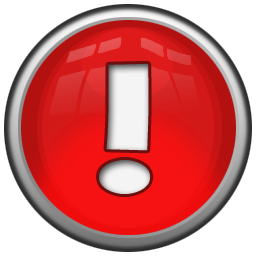 Член УИК при необходимости помогает избирателю определить избирательный участок,
на котором данный избиратель желает проголосовать
по месту нахождения (для этого, в случае отсутствия доступа в сеть Интернет, звонит в УИК либо ТИК,
либо в информационно-справочный центр ЦИК России
по телефону: 8-800-222-11-83).Специальные знаки (марки) являются документами строгой отчетности, имеют единую нумерацию на всей территории проведения выборов. Специальные знаки (марки) подлежат учету в соответствии с порядком, определенным ЦИК России. Ответственность за получение и хранение специальных знаков (марок) несет председатель УИК.8 сентября 2018 года после 14.00 по местному времени неиспользованные специальные знаки (марки), находящиеся на отдельных листах, погашаются путем
их перечеркивания и проставления на оборотной стороне каждого листа подписи председателя соответствующей УИК (в его отсутствие – заместителя председателя или секретаря), заверяются печатью УИК. Акт составляется в двух экземплярах. Один экземпляр акта остается в УИК, а другой передается в ТИК вместе
с первым экземпляром протокола УИК об итогах голосования..Сведения о количестве неиспользованных специальных знаков (марок) для специальных заявлений сообщаются в ТИК не позднее 15.00 по местному времени 8 сентября 2018 года..Погашенные специальные знаки (марки) упаковываются в отдельный пакет, на котором проставляется их количество, заверенное подписью председателя УИК (в его отсутствие – заместителя председателя или секретаря) и печатью УИК.УИК передает акт о погашении специальных знаков (марок) и пакет с упакованными погашенными специальными знаками (марками) в ТИК вместе с первым экземпляром протокола об итогах голосования..Порядок действий УИК в случае использования всех специальных знаков (марок)В случае если все полученные специальные знаки (марки) использованы, УИК направляет в ТИК мотивированный запрос о выделении дополнительного количества специальных знаков (марок). Передача дополнительного количества специальных знаков (марок) из резерва ТИК в УИК производится на основании решения ТИК по акту...Порядок действий УИК в случае порчи специальных знаков (марок)В случае порчи специальных знаков (марок) составляется акт в двух экземплярах, в котором указываются количество, номера испорченных специальных знаков (марок) и причина их порчи. Один экземпляр акта остается в УИК, а другой передается в ТИК. Испорченные специальные знаки (марки) погашаются посредством перечеркивания и проставления на оборотной стороне листа подписи председателя УИК (в его отсутствие – заместителя председателя или секретаря) и печати УИК и прикладываются к тому экземпляру акта, который передается в ТИК вместе с первым экземпляром протокола УИК об итогах голосования.При получении письменного заявления избирателя дежурный член УИК регистрирует указанное заявление в реестре и обеспечивает его хранение до окончания дежурства, по окончании дежурства – его передачу секретарю УИК.ИЗБИРАТЕЛЬНЫЙ УЧАСТОК № _______________ИЗБИРАТЕЛЬНЫЙ УЧАСТОК № _______________ИЗБИРАТЕЛЬНЫЙ УЧАСТОК № _______________ИЗБИРАТЕЛЬНЫЙ УЧАСТОК № _______________ИЗБИРАТЕЛЬНЫЙ УЧАСТОК № _______________Примеры заполнения вкладного листа списка избирателей СТРАНИЦА № 1Примеры заполнения вкладного листа списка избирателей СТРАНИЦА № 1Примеры заполнения вкладного листа списка избирателей СТРАНИЦА № 1Примеры заполнения вкладного листа списка избирателей СТРАНИЦА № 1_____________________________________________________________________________________________________________________________________________________________________________________________________________________________________________________________________________________________________________________________________КНИГА № 1КНИГА № 1КНИГА № 1КНИГА № 1(субъект Российской Федерации, общая часть адреса места жительства)(субъект Российской Федерации, общая часть адреса места жительства)(субъект Российской Федерации, общая часть адреса места жительства)(субъект Российской Федерации, общая часть адреса места жительства)(субъект Российской Федерации, общая часть адреса места жительства)№ отметки№п/пФамилия, имя, отчестВоГод рождения(в ВОЗРАСТЕ 18 лет –ДОПОЛНИТЕЛЬНОДЕНЬ И МЕСЯЦрождения)Адрес места ЖИТЕЛЬСТВА1Серия и номер (НОМЕР) паспорта или документа, заменяющего паспорт гражданинаСерия и номер (НОМЕР) паспорта или документа, заменяющего паспорт гражданинаПодпись избирателя ЗА полученНЫЙ избирательнЫЙ бюллетенЬ на дополнительных ВЫБОРАх депутата ГД ФС РФ седьмого созываПОДПИСЬ ЧЛЕНАИЗБИРАТЕЛЬНОЙКОМИССИИ, ВЫДАВШЕГОИЗБИРАТЕЛЬНЫЙБЮЛЛЕТЕНЬОсобые отметки1№Фамилия, имя, отчествоГод рожденияАдрес места жительства Исключен в связи со смертьюИсключен в связи со смертьюДата внесения записи, фамилия и инициалы члена УИК, подпись председателя УИК, дата заверения2№Фамилия, имя, отчествоГод рожденияАдрес места жительства Исключен в связи со снятием с регистрации по месту жительстваИсключен в связи со снятием с регистрации по месту жительстваДата внесения записи, фамилия и инициалы члена УИК, подпись председателя УИК, дата заверения3№Фамилия, имя, отчествоГод рожденияАдрес места жительства Исключен в связи с призывом на военную службуИсключен в связи с призывом на военную службуДата внесения записи, фамилия и инициалы члена УИК, подпись председателя УИК, дата заверения4№Фамилия, имя, отчествоГод рожденияАдрес места жительства Исключен в связи с признанием судом недееспособнымИсключен в связи с признанием судом недееспособнымДата внесения записи, фамилия и инициалы члена УИК, подпись председателя УИК, дата заверения5№Фамилия, имя, отчествоГод рожденияАдрес места жительства Исключен в связи с отбыванием наказания в местах лишения свободыИсключен в связи с отбыванием наказания в местах лишения свободыДата внесения записи, фамилия и инициалы члена УИК, подпись председателя УИК, дата заверения6№Фамилия, имя, отчествоГод рожденияАдрес места жительства Исключен в связи с выбытием из места временного пребыванияИсключен в связи с выбытием из места временного пребыванияДата внесения записи, фамилия и инициалы члена УИК, подпись председателя УИК, дата заверения7№Фамилия, имя, отчествоГод рожденияАдрес места жительства Исключен в связи с включением по месту временного пребывания на избирательном участке № _____, наименование субъекта Российской ФедерацииИсключен в связи с включением по месту временного пребывания на избирательном участке № _____, наименование субъекта Российской ФедерацииДата внесения записи, фамилия и инициалы члена УИК, подпись председателя УИК, дата заверения8№Фамилия, имя, отчествоГод рожденияАдрес места жительства Изменились данные избирателя. Включен дополнительно под №______Изменились данные избирателя. Включен дополнительно под №______Дата внесения записи, фамилия и инициалы члена УИК, подпись председателя УИК, дата заверения9№Фамилия, имя, отчествоГод рожденияАдрес места жительства Исключен в связи с подачей заявления о голосовании по месту нахождения на избирательном участке №____Исключен в связи с подачей заявления о голосовании по месту нахождения на избирательном участке №____Дата внесения записи, фамилия и инициалы члена УИК, подпись председателя УИК, дата заверения10№Фамилия, имя, отчествоГод рожденияАдрес места жительства Исключен в связи с оформлением специального заявленияИсключен в связи с оформлением специального заявленияМарка № _____, дата внесения записи, фамилия и инициалы члена УИК, подпись избирателя, подпись председателя УИК, дата заверения11№Фамилия, имя, отчествоГод рожденияАдрес места жительства Исключен в связи с аннулированием заявления по месту нахожденияИсключен в связи с аннулированием заявления по месту нахожденияДата внесения записи, фамилия и инициалы члена УИК, подпись председателя УИК, дата заверения12№Фамилия, имя, отчествоГод рожденияАдрес места жительства Исключен в связи с включением по месту жительстваИсключен в связи с включением по месту жительстваДата внесения записи, фамилия и инициалы члена УИК, подпись председателя УИК, дата заверенияИЗБИРАТЕЛЬНЫЙ УЧАСТОК № _______________СТРАНИЦА № 2КНИГА № 1№ отметки№п/пФамилия, имя, отчестВоГод рождения(в ВОЗРАСТЕ 18 лет –ДОПОЛНИТЕЛЬНОДЕНЬ И МЕСЯЦрождения)Адрес места ЖИТЕЛЬСТВА1Серия и номер (НОМЕР) паспорта или документа, заменяющего паспорт гражданинаПодпись избирателя ЗА полученНЫЙ избирательнЫЙ бюллетенЬ на ДОПОЛНИТЕЛЬНЫХ ВЫБОРАхПОДПИСЬ ЧЛЕНАИЗБИРАТЕЛЬНОЙКОМИССИИ, ВЫДАВШЕГОИЗБИРАТЕЛЬНЫЙБЮЛЛЕТЕНЬОсобые отметки13№Фамилия, имя, отчествоГод рожденияАдрес места жительства Серия и номер (номер) документаПодпись избирателя Подпись члена УИКВыдан бюллетень взамен испорченного, подпись члена УИК14№Фамилия, имя, отчествоГод рожденияАдрес места жительства Серия и номер (номер) документаГолосовал вне помещения для голосованияГолосовал вне помещения для голосованияПодпись члена УИК, подпись члена УИК15№Фамилия, имя, отчествоГод рожденияАдрес места жительства Серия и номер (номер) документаПодпись избирателя2 Подпись члена УИК2Голосовал досрочно, дата и время голосования, подпись члена УИК3, подпись члена УИК316№Фамилия, имя, отчествоГод рожденияАдрес места жительства Серия и номер (номер) документаПодпись лица, помогавшего избирателюПодпись члена УИКФИО, документ лица, оказывавшего помощь избирателю в получении бюллетеня, подпись члена УИК17№Фамилия, имя, отчествоГод рожденияАдрес места жительства Серия и номер (номер) документаПодпись избирателя или лица, помогавшего избирателюПодпись члена УИКФИО, документ лица, оказывавшего помощь избирателю выполнить отметку в бюллетене, подпись члена УИК18№Фамилия, имя, отчествоГод рожденияАдрес места жительства Серия и номер (номер) документаГолосовал вне помещения для голосования Голосовал вне помещения для голосования  подпись члена УИК, подпись члена УИК19№Фамилия, имя, отчествоГод рожденияАдрес места жительства Серия и номер (номер) документаПодпись избирателя Подпись члена УИКя